Федеральное государственное бюджетное образовательное учреждение высшего образования«Алтайский государственный технический университет им. И. И. Ползунова»Университетский технологический колледжФОНД ОЦЕНОЧНЫХ МАТЕРИАЛОВ ПО ДИСЦИПЛИНЕИНФОРМАТИКАДля специальности: 09.02.07 Информационные системы и программированиеФорма обучения: очнаяБарнаул1. Паспорт фонда оценочных средствЭтапы формирования и программа оценивания контролируемой компетенции*Наименование темы (раздела) или тем (разделов) берется из рабочей программы предмета.** В графу наименование оценочного средства в обязательном порядке входит способ оценки компетенции (части контролируемой компетенции) (устно, письменно, компьютерные технологий, деловые игры, кейсы, портфолио и др.).1. Типовые контрольные задания для оценки результатов обучения по предметуи иные материалы для подготовки к промежуточной аттестации1.1 Материалы для подготовки к промежуточной аттестацииВопросы к дифференцированному зачету:Информатика. Предмет информатики. Основные задачи информатики.Предпосылки и существо информатизации.Понятие и определение информацииКлассификация информации. Формы представления информации. Данные и знанияСигналы. Данные. Информация. Информационный процесс. Единицы представления, измерения и хранения информации.Кодирование данных. Системы счисления. Логические основы ЭВМПринцип Фон Неймана. Состав и назначение основных элементов ПК. Организация работы вычислительной системы.Центральный процессор. Системные шины и слоты расширенияЗапоминающие устройства: классификация, принцип работы, основные характеристики. Системная память: ОЗУ, ПЗУ, кэш.Внешняя память. Примеры накопителей внешней памяти.Устройства ввода/вывода, их разновидности и основные характеристики. Видео - и звуковые адаптеры. Назначение, разновидности и основные характеристики. Понятие системного программного обеспечения: назначение, возможности, структура; операционные системыКлассификация программного обеспечения. Виды программного обеспечения.Организация и средства человеко-машинного интерфейса, мультисреды и гиперсреды.Основы машинной графики. Системы компьютерной графики и анимацииФайловая система. Офисные программные средства.Моделирование как метод познания. Классификация и формы представления моделейОбщее понятие о базах данных. Реляционная модель базы данных. Объекты баз данных.Системы управления базами данных (СУБД). Основные операции с данными БД.Компоненты вычислительных сетей. Принципы построения сетей. Протоколы.Сервисы Интернета. Средства использования сетевых сервисовИнформационная безопасность и ее составляющие. Методы защиты информации. Классификация и характеристики компьютерных вирусов. Методы защиты от компьютерных вирусов.Типовые контрольные задания:Задание 1. В Excel в диапазон ячеек А1:А10 введите числа 1X10 с шагом 1. В ячейках В1:В10 вычислите Y=X. Постройте точечную диаграмму. Дайте файлу любое имя из 7 букв и поместите его в свою папку.Задание 2. В Excelв диапазон ячеек А1:А15 введите числа в интервале [1; 15] с шагом 1. В ячейках В1:В10 вычислите Y= lnx. Построить точечную диаграмму функции Y. Дайте название диаграмме.Задание 3.В Excel в ячейки А1:А10 введите числа 1X15 с шагом 1,5. В ячейках диапазона В1:В10 вычислите Y=3x. Постройте точечную диаграмму функции Y. Дайте ей название.Образцы тестовых заданий для проведения текущего контроля и промежуточной аттестации по итогам освоения предмета, а также для контроля самостоятельной работы: Введение. Информатика. Предмет и задачи1.Пятая информационная революция началась:в 50-е годы 20 векав наши дни,в 80-е годы 18 векав эпоху Возрождения2. Информационное общество – это:общество, в котором большинство работающих занято производством, хранением, переработкой и использованием информацииобщество, в котором используются компьютеры,общество, в котором большинство работающих занято в непроизводственной сфере,общество, в котором большинство работающих занято в производственной сфере3. Информатизация общества – это:процесс использования персональных компьютеров,организованный социально-экономический и научно-технический процесс создания оптимальных условий для удовлетворения информационных потребностей и реализации прав граждан, органов государственной власти, органов местного самоуправления, организаций, общественных объединений на основе формирования и использования информационных ресурсов.организованный социально-экономический и научно-технический процесс создания оптимальных условий для удовлетворения материальных потребностей граждан,процесс совершенствования общественных отношений,переходный процесс ко всестороннему развитию личности.4.Информационный кризис проявляется в том, что:возникают новые форматы данных;исчезает разница между физическим и умственным трудом,существует большое количество избыточной информации, которая затрудняет восприятие полезной для потребителя информации;возникают определенные экономические, политические и другие социальные барьеры, которые препятствуют распространению информации.5. Материальным носителем информации является:материальный объект или среда, которые служат для представления или передачи информации,только заверенный документ, установленной формы,только документ в электронном виде,только документ на магнитном носителе.Раздел2. Технические средства реализации информационных процессовКакие из перечисленных компьютеров целиком относятся к специализированным компьютерам?Большие ЭВММини-ЭВММикро-ЭВМПерсональные компьютеры Бортовые компьютерыКак называется состав вычислительной системы?Вычислительная техникаМикропроцессорЭлектронная вычислительная машина (ЭВМ)КомпьютерКонфигурацияВ состав вычислительной системы входит:Аппаратное обеспечение компьютераПрограммное обеспечение компьютераИнтеллектуальное обеспечение компьютераИнженерное обеспечение компьютераТехническое обеспечение компьютераСетевое обеспечение компьютераАрхитектурное обеспечение компьютераЧто не входит в состав базовой конфигурации персонального компьютера?Системный блокМониторПринтерКлавиатураМышьКак разделяются устройства по отношению к системному блоку?На внутренние и внешниеНа внешние и периферийныеНа основные и дополнительныеНа входящие в состав базовой конфигурации и периферийныеНа внутренние и периферийныеКакое из перечисленных устройств относится к периферийным?Материнская платаМикропроцессорОперативная памятьПринтерЗвуковая картаКакое из перечисленных устройств может быть как внешним, так и внутренним по отношению к системному блоку?МониторМикропроцессорМодемПринтерСканерЧто является несущей конструкцией корпуса системного блока персонального компьютера?ШинаШассиКрышкаБлок питанияЛицевая панельКакое из перечисленных устройств не располагается на материнской плате?ВинчестерПроцессорОперативная памятьМикросхема ПЗУТактовый генераторРаздел3. Программные средства реализации информационных процессовПрограммой архиватором называютпрограмму для уменьшения информационного объема (сжатия) файловтрансляторпрограмму резервного копирования файловинтерпретаторсистему управления базами данныхКомпьютерные вирусыпишутся людьми специально для нанесения ущерба пользователям персональных компьютеровзарождаются при работе неверно написанных программных продуктовявляются следствием ошибок в операционной системевозникают в связи со сбоями в работе аппаратных средств компьютераимеют биологическое происхождениеБраузеры (например, MicrosoftInternetExplorer) являютсясредством просмотра web-страницсерверами Интернетантивирусными программамитрансляторами языка программированияWeb-страница – этодокумент, в котором хранится информация пользователядокумент, в котором хранится информация серверадокумент, в котором хранится вся информация по сетисводка меню программных продуктовДомен – эточасть адреса, определяющая адрес компьютера пользователя в сетиединица измерения информацииназвание программы, для осуществления связи между компьютераминазвание устройства, осуществляющего связь между компьютерамиГипертекст — этоструктурированный текст, в котором могут осуществляться переходы по выделенным меткамочень большой тексттекст, набранный на компьютеретекст, в котором используется шрифт большого размераHTML (Hyper Text Markup Language) являетсясредством создания Web-страницсредством просмотра Web-страництранслятором языка программированиясервером ИнтернетТекстовый редактор — этопрограмма, предназначенная для работы с текстовой информацией в процессе делопроизводства, редакционно-издательской деятельности и др.программа автоматического перевода текста на символических языках в текст, записанный с использованием машинных кодовпрограмма обработки изображений при создании мультимедийных игровых программпрограмма управления ресурсами персонального компьютера при создании документовработник издательства, осуществляющий проверку и исправление ошибок в тексте при подготовке рукописи к печатиWindows – этооперационная системаграфическая программатекстовый редакторхорошая вещьРаздел4. Концепция электронного офиса.С помощью инструмента Анализ данных в Excel реализуются следующие основные возможности по обработке информации:РегрессияВыборкаАнализ ФурьеРасставьте свои действия по заполнению окна Параметры поиска решения по порядку их выполнения:Ввод ячейки целевой функцииОпределение направления достижения целевой функцииВвод диапазона ячеек переменных Добавление ограниченийНажатие кнопкиНайти решениеВ Excel можно добавить следующие виды линий тренда (аппроксимаций):ЭкспоненциальнаяЛинейнаяПолиномиальнаяСинусоваяПри добавлении линии тренда на график какой «флажок» необходимо включить, что бы увидеть полученную математическую аппроксимирующую зависимость:пересечение кривой с осью Y в точкепоказать уравнение на диаграммепоместить на диаграмму величину достоверности аппроксимацииПри добавлении линии тренда на график какой «флажок» необходимо включить, что бы оценить точность и достоверность полученных аппроксимирующих результатов:пересечение кривой с осью Y в точкепоказать уравнение на диаграммепоместить на диаграмму величину достоверности аппроксимацииИнформация базы данных MicrosoftAccess хранится:в таблицахв формахв отчетахв запросв страницах доступаСвязи типа "один-ко-многим" между таблицами в базе данных MicrosoftAccess устанавливаются между:уникальным индексом главной таблицы и полем связанной таблицыдвумя одинаковыми полями главной и связанной таблицдвумя уникальными индексами главной и связанной таблицыуникальным индексом дочерней таблицы и полем главной таблицыРаздел5. Информационные технологии для решения задач экономики 1.К справочно-правовой системе относится:1)MapInfo2)ArcView3)Гарант2.ГИС – это:1)геоинформационная система2)главная информационная система3)государственная информационная система4)графическая информационная системаИнструкция: выбрать один правильный ответ.3. ГИС предназначенная для:1)обработки пространственных и временных данных, основой интеграции которых является географическая информация2)обработки графических данных в целях управления государственными предприятиями3)управления данными на межгосударственном уровне4)управления акционерными обществами с преобладанием государственного пакета акцийРаздел6. Компьютерные сети и интернет-технологииWeb-сайт — это:совокупность взаимосвязанных страниц, принадлежащих какому-то одному лицу или организациисеть документов, связанных между собой гиперссылкамикомпьютер, на котором работает сервер-программа WWWотдельный файл, имя которого имеет расширение .htm или .htmlWeb-браузер - это:совокупность взаимосвязанных страниц, принадлежащих какому-то одному лицу или организациисеть документов, связанных между собой гиперссылкамикомпьютер, на котором работает сервер-программа WWWклиент-программа WWW, обеспечивающая пользователю доступ к информационным ресурсам ИнтернетаСервер — это:персональный компьютер, подключенный к сети, через который пользователь получает доступ к ее ресурсам;компьютер, подключенный к сети и обеспечивающий ее пользователей определенными услугами;два или более абонентов вычислительной сети, соединенных каналом связи.HTML — это:программа просмотра WWW-документов;прикладная программаязык разметки гипертекстов;протокол взаимодействия клиент - сервер.5. Каждый отдельный документ, имеющий собственный адрес, называется:Web-страницейWeb-серверомWeb-сайтомWeb-браузеромРаздел7. Основы защиты информации и информационной безопасности1.По каким признакам разделяются угрозы информационной безопасности?страна происхождения;время реализации;свойства информации;компоненты информационных систем, на которые нацелены угрозы;способ осуществления;расположение источника угроз.2.Какие средства обеспечения информационной безопасности наиболее часто используются в организациях?Ранжируйте в порядке убывания (на первом месте наиболее частые).антивирусные программы;межсетевые экраны;программы для антиспама;средства шифрования.3.Каковы возможные сценарии реализации угроз информационной безопасности? Выберите два неверных варианта ответа:разглашение конфиденциальной информации;обход средств защиты;кража конфиденциальной информации;нецелевое использование ресурсов;запуск программ антивирусного сканирования;обновление антивирусной базы.4.Для чего служат правила разграничения доступа?для регламентации прав доступа субъектов доступа к объектам доступа;для ограничения прав на копирование и удаление информации;для разрешения чтения и редактирования файлов;для запрещения всех действий с фалами.ТИПОВОЙ КОНТРОЛЬНЫЙ ТЕСТ 1. Что собой представляет компьютерная графика?набор файлов графических форматовдизайн Web-сайтовграфические элементы программ, а также технология их обработкипрограммы для рисования 2.Какие из перечисленных форматов принадлежат графическим файлам?*.doc, *.txt*.wav, *.mp3*.gif, *.jpg.3.Применение векторной графики по сравнению с растровой:не меняет способы кодирования изображения;увеличивает объем памяти, необходимой для хранения изображения;не влияет на объем памяти, необходимой для хранения изображения, и на трудоемкость редактирования изображения;сокращает объем памяти, необходимой для хранения изображения, и облегчает редактирование последнего.4.Какой тип графического изображения вы будете использовать при редактировании цифровой фотографии?растровое изображениевекторное изображениефрактальное изображение5.Что такое компьютерный вирус? прикладная программасистемная программапрограммы, которые могут "размножаться" и скрытно внедрять свои копии в файлы, загрузочные секторы дисков и документыбаза данных6.Большинство антивирусных программ выявляют вирусы поалгоритмам маскировкиобразцам их программного кодасреде обитанияразрушающему воздействию7.Архитектура компьютера - этотехническое описание деталей устройств компьютераописание устройств для ввода-вывода информацииописание программного обеспечения для работы компьютерасписок устройств подключенных к ПК8.Устройство ввода информации с листа бумаги называется:плоттер;стример;драйвер;сканер;9.Какое устройство ПК предназначено для вывода информации? процессормониторклавиатурамагнитофон10.Постоянное запоминающее устройство служит для хранения:особо ценных прикладных программособо ценных документовпостоянно используемых программпрограмм начальной загрузки компьютера и тестирования его узлов11.Драйвер - этоустройство длительного хранения информациипрограмма, управляющая конкретным внешним устройствомустройство вводаустройство вывода12.Дано: a = 9D16. Запишите это число в двоичной системе счисления 13.Считая, что каждый символ кодируется одним байтом, определите, чему равен информационный объем следующего высказывания Жан-Жака Руссо:
Тысячи путей ведут к заблуждению, к истине – только один.92 бита220 бит456 бит512 бит14. В кодировке Unicode на каждый символ отводится два байта. Определите информационный объем слова из двадцати четырех символов в этой кодировке.384 бита192 бита256 бит48 бит15. Цепочка из трех бусин, помеченных латинскими буквами, формируется по следующему правилу. В конце цепочки стоит одна из бусин A, B, C. На первом месте – одна из бусин B, D, C, которой нет на третьем месте. В середине – одна из бусин А, C, E, B, не стоящая на первом месте. Какая из перечисленных цепочек создана по этому правилу? CBBEACBCDBCB16. При определении соответствия для всех элементов 1-го столбца, обозначенных цифрой, указывается один элемент 2-го столбца, обозначенный буквой. При этом один элемент 2-го столбца может соответствовать нескольким элементам 1-го столбца (для заданий множественного соответствия) или не соответствовать ни одному из элементов 1-го столбца (для заданий однозначного соответствия).17. Какое количество бит содержит слово «информатика». В ответе записать только число. 18. Установите соответствие между расширением файлов и типом файла19.Выберите правильные адреса ячеек электронной таблицы20. Что из перечисленного является объектом электронной таблицы?21. В ячейку электронной таблицы введена формула, содержащая абсолютную ссылку. Выберите правильное утверждение.22. В ячейку электронной таблицы введена формула, содержащая относительную ссылку. Выберите правильное утверждение.23. В ячейку электронной таблицы введена формула, содержащая относительную ссылку на другую ячейку. Выберите правильный вид записи относительной ссылки24. Совокупность компьютеров, соединенных каналами для обмена информации и находящихся в пределаходного (или нескольких) помещения, здания, называется:глобальной компьютерной сетью;региональной компьютерной сетью.локальной компьютерной сетью;25. Как называется компьютер, который хранит информацию, предназначенную для передачи пользователям Интернета?веб-серверклиентбрандмауэрмаршрутизатор26. ICQ – это: Служба мгновенных сообщенийЧасто задаваемые вопросыСлужба знакомств27. WEB — страницы имеют расширение:*.HTML;*.THT;*.WEB;*.EXE;*.WWW.28. Электронная почта (e-mail) позволяет передавать:сообщения и приложенные файлы;исключительно текстовые сообщения;исполняемые программы;www-страницы;исключительно базы данных.29. Компьютер, подключенный к сети Интернет, обязательно имеет:доменное имя;WEB-страницу;IP-адрес;URL-адрес;домашнюю WEB-страницу.30. Что такое буфер обмена?Специальная область памяти компьютера в которой временно хранится информация.Специальная область монитора в которой временно хранится информация.Жесткий диск.Это специальная память компьютера, которую нельзя стеретьКритерии оценки тестовых заданий по учебному предметуОценка «отлично» выставляется обучающемуся, если он обучающийся владеет знаниями в полном объеме программы, достаточно глубоко осмысливает учебный предмет  (85-100% правильных ответов итогового теста);Оценка «хорошо» выставляется обучающемуся, если обучающийся владеет знаниями предмета не в полном объеме программы, имеются пробелы знаний только в некоторых, особенно сложных разделах (70-85% правильных ответов итогового теста);Оценка «удовлетворительно» выставляется обучающемуся, если он владеет основным объемом знаний по учебному предмету (60-70 % правильных ответов итогового теста);Оценка «неудовлетворительно» выставляется обучающемуся, если не освоил обязательного минимума знаний предмета, не способен ответить на вопросы экзаменационного теста даже при дополнительных наводящих вопросах экзаменатора (менее 60% правильных ответов итогового теста).Промежуточная аттестацияКомплект заданий для экзаменаВариант № 1Напишите определение системы счисления. Приведите примеры систем счисления.Записать в развёрнутой форме следующие числа:783,1410650,3481101,1012Сложить числа 2358  и 7648Как называется программа для работы с текстом? (Выберите вариант ответа)MS TextMS WordMS AccessВ табличном редакторе Excel сформируйте таблицу «Сводная ведомость успеваемости»В колонку  «Средний балл» записать нужные расчетные формулы, результат показать преподавателю.Вариант № 2Напишите определение позиционной системы счисления. Приведите примеры позиционных систем счисления.Записать в развёрнутой форме следующие числа:821,СА16321,56102371,458Сложить числа 17С16 и 5А216Как называется программа для создания презентаций? (Выберите вариант ответа)MS ExcelMS PowerPointMS WordВ табличном редакторе Excel сформируйте таблицу «Стоимость покупок»В колонку  «Общая стоимость покупок» записать нужные расчетные формулы, результат показать преподавателю.Вариант № 3Напишите определение непозиционной системы счисления. Приведите примеры непозиционных систем счисления.Перевести в десятичную систему счисления числа:348101,11212,316Запишите в римской системе счисления число 287910Как называется программа для работы с таблицами? (Выберите вариант ответа)MS ExcelMS PowerPointMS TablВ текстовом редакторе Word наберите предложенный текст и отформатируйте его по следующим параметрам:Шрифт   Times New Roman, размер 12, курсив. Цвет текста – синий. Текст разделить на две колонки. На листе установить произвольную рамку.«Современное состояние теоретических и прикладных  исследований проблемы формирования информационной культуры личностиОдна из основополагающих идей реформирования образования заключается в компетентностном подходе к результатам образования, включающим следующие аспекты: наличие компетентности означает общую способность к определенной стороне бытия и деятельности человека. Деятельностная формулировка компетентности соответствует ориентации на её использование в жизни обучающегося во время обучения и после его окончания.  В существующей сегодня системе образования компетентность должна оказаться междисциплинарной, обеспечивающей возможность формирования целостной картины мира.»Критерии оценки контрольной работы по учебному предмету ИнформатикаОценка «отлично»  выставляется обучающемуся, еслиработа выполнена полностью;в логических рассуждениях и обосновании решения нет пробе лов и ошибок; в решении нет математических ошибок (возможна одна неточность, описка, не являющаяся следствием незнания или непонимания учебного материала).Оценка «хорошо»  выставляется обучающемуся, еслиработа выполнена полностью, но обоснования шагов решения недостаточны (если умение обосновывать рассуждения не являлось специальным объектом проверки);допущена одна ошибка или два-три недочета в выкладках, рисунках, чертежах или графиках (если эти виды работы не являлись специальным объектом проверки).Оценка «удовлетворительно»  выставляется обучающемуся, если:допущены более одной ошибки или более двух-трех недочетов в выкладках, чертежах или графиках, но учащийся владеет обязательными умениями по проверяемой теме.Оценка «неудовлетворительно»  выставляется обучающемуся, если:допущены существенные ошибки, показавшие, что учащийся не владеет обязательными умениями по данной теме в полной мереМетодические материалы, определяющие процедуру оцениванияОбщая процедура оценивания:Процедура оценивания результатов освоения программы учебного предмета включает в себя оценку уровня сформированности компетенций студента, уровней обученности: «знать», «уметь», «владеть».При сдаче дифференцированного зачета: профессиональные знания студента могут проверяться при ответе на теоретические вопросы, при выполнении тестовых заданий, практических работ;степень владения профессиональными умениями, уровень сформированности компетенций (элементов компетенций) – при решении ситуационных задач, выполнении практических работ и других заданий.Результаты промежуточной аттестации фиксируются в баллах. Общее количество баллов складывается из следующего:до 60% от общей оценки за выполнение практических заданий, до 30% оценки за ответы на теоретические вопросы,до 10% оценки за ответы на дополнительные вопросы.Фонд оценочных средств для проведения текущего контроля и текущей аттестации по дисциплине «Информатика»Материалы для проведения текущей аттестацииТемы докладовпо дисциплине «Информатика»Предпосылки и существо информатизации.Понятие и определение информацииКлассификация информации. Формы представления информации. Данные и знанияПонятие информационной системыКлассификация информационных системСтруктура и состав экономической информационной системыПонятие информационно технологии.Виды информационных технологийМетодология использования и варианты внедрения информационных технологийОсновы проектирования экономических АИСПонятие жизненного цикла АИС.Особенности проектирования экономических АИС и АИТРоль пользователя в создании и использовании экономических АИС и АИТПонятие информационного обеспечения и его структураВнемашинная организация информационных ресурсов и ее состав.Назначение классификации и кодированияСистемы классификации и кодированияВнутри машинное информационное обеспечение.Банки данных, понятие проектирования БДСамообразование и самоорганизация при освоении современных информационных технологий. Критерии оценки: Оценка «отлично» - студент показывает полные и глубокие знания программного материала, логично и аргументировано отвечает на поставленный вопрос, а также дополнительные вопросы, показывает высокий уровень теоретических знаний.Оценка «хорошо» - студент показывает глубокие знания программного материала, грамотно его излагает, достаточно полно отвечает на поставленный вопрос и дополнительные вопросы, умело формулирует выводы. В тоже время при ответе допускает несущественные погрешности.Оценка «удовлетворительно» - студент показывает достаточные, но не глубокие знания программного материала; при ответе не допускает грубых ошибок или противоречий, однако в формулировании ответа отсутствует должная связь между анализом, аргументацией и выводами. Для получения правильного ответа требуется уточняющие вопросы.Оценка «неудовлетворительно» - студент показывает недостаточные знания программного материала, не способен аргументировано и последовательно его излагать, допускается грубые ошибки в ответах, неправильно отвечает на поставленный вопрос или затрудняется с ответом. Темы презентацийпо дисциплине «Информатика»Тематика презентаций:Раздел2. Технические средства реализации информационных процессовСтруктура и состав персонального компьютераШины. Шина данных. Адресная шина. Шина управления.Оперативная память. Регенерация памятиПостоянная память. Виды постоянной памяти.Прокомментируйте зависимость возможностей ЭВМ от ее элементной базы.Какие виды носителей информации Вы знаете, изменение каких характеристик носителей позволяет фиксировать данные.Опишите элементарные логические устройства памяти, в чем их особенность.Охарактеризуйте основные положения различных систем счисления.Представление текстовых данных в вычислительной системе.Кодирование графических изображений в вычислительной системе.На своих примерах прокомментируйте преобразование целых и дробных чисел.Беззнаковое представление данных с фиксированной точкой, правила записи беззнаковых данных в выбранное поле.Система со знаком для числовых данных с фиксированной точкой.Какие негативные ситуации возникают при выборе системы со знаком и как они разрешаются.Прокомментируйте диапазоны допустимых значений для беззнаковых и знаковых форматов чисел с фиксированной точкой.В чем заключается особенность чисел с плавающей точкой.Какие особые ситуации возникают при выполнении операций над вещественными числами.Машинное кодирование вещественных чисел.Принципы построения микропроцессоров. Арифметико-логическое устройство и центральное устройство управления.Параметры микропроцессоров: степень интеграции; понятие разрядности; тактовая частота;Архитектура микропроцессоров: система команд и способы адресацииРежимы работы микропроцессоров: реальный режим; защищенный режим; виртуальный режим.Раздел7. Основы защиты информации и информационной безопасностиПримеры зарубежного законодательства в области информационной безопасности Основные понятия административного уровня информационной безопасности Политика безопасности, понятие, виды, уровниПрограмма безопасности, уровни, синхронизация с жизненным циклом информационной системыПонятие об управлении рисками информационной безопасности Общая характеристика методов несанкционированного получения информации через технические каналыКриптология и основные этапы ее развитияМетоды криптографического преобразования данныхПроблемы реализации методов криптографической защиты в автоматизированных системахПонятие электронной подписиПонятие компьютерных вирусовКлассификация компьютерных вирусовМетоды защиты от компьютерных вирусовКлассификация вредоносных программ по Касперскому.Критерии оценки презентации: 1. Содержательный критерий:- содержание соответствует теме; - тема раскрыта полностью; - грамотное использование научной терминологии, импровизация; - речевой этикет2. Логический критерий: стройное логико-композиционное построение презентации, текста3. Речевой критерий (для публичной защиты): использование языковых (метафоры, фразеологизмы, пословицы, поговорки и т.д.) и неязыковых (поза, манеры и пр.) средств выразительности; - фонетическая организация речи, правильность ударения, четкая дикция, логические ударения и пр.4. Психологический критерий (для публичной защиты):- взаимодействие с аудиторией (прямая и обратная связь), знание и учет законов восприятия речи; - использование различных приемов привлечения и активизации внимания5. Критерий соблюдения дизайн-эргономических требований к компьютерной презентации:- нет нарушений в структурах слайдов; - наличие иллюстраций (рисунков); - иллюстрации соответствуют содержанию; - оптимальный выбор цветовой гаммы; - оптимально подобранный шрифт текста; -оптимальный выбор анимационных эффектовОценка «5» (отлично).- В работе соблюдены все критерии оценкиОценка «4» (хорошо).В работе выявлены несущественные ошибки, не повлиявшие на общий результат работы.Оценка «3» (удовлетворительно). В презентации выявлены 1-2 существенные ошибки. Возможные ошибки:· содержание недостаточно доработано, чтобы смысл стал понятен;· неточное использование научной терминологии, некоторые подробности упущены или неправильно истолкованы;· незначительные орфографические и грамматические ошибки или опечатки, которые не отвлекают от содержания;· нарушения в организационной структуре презентации, слайдов;· присутствуют изображения, не имеющие отношения к содержанию;· дизайн презентации, слайдов недостаточно уместен (ярок или бледен, отвлекает восприятие и т.д.).Оценка «2» (неудовлетворительно). В работе выявлены 3 и более существенных ошибок.· Работа содержит множество орфографических и грамматических ошибок;· Работа демонстрирует пробелы в понимании основного содержанияКомплект заданий для проведения текущей аттестациипо дисциплине «Информатика»Задание 1Перевести c проверкой числа 145,71 и23 из десятичной системы счисления:в двоичную систему счисленияцелую часть чисел в 8-ричную систему счисленияцелую часть чисел в 16-ричную систему счисленияЗадание 2Перевести c проверкой числа 134,74  и  12 из десятичной системы счисления:в двоичную систему счисленияцелую часть чисел в 8-ричную систему счисленияцелую часть чисел в 16-ричную систему счисленияЗадание 3Перевести c проверкой числа 176,32 и45 из десятичной системы счисления:в двоичную систему счисленияцелую часть чисел в 8-ричную систему счисленияцелую часть чисел в 16-ричную систему счисленияЗадание 4Перевести c проверкой числа 187,23и44из десятичной системы счисления:в двоичную систему счисленияцелую часть чисел в 8-ричную систему счисленияцелую часть чисел в 16-ричную систему счисленияЗадание 5Перевести c проверкой числа 134,52   и  12из десятичной системы счисления:в двоичную систему счисленияцелую часть чисел в 8-ричную систему счисленияцелую часть чисел в 16-ричную систему счисленияЗадание 6Перевести c проверкой числа 134,52   и  12из десятичной системы счисления:в двоичную систему счисленияцелую часть чисел в 8-ричную систему счисленияцелую часть чисел в 16-ричную систему счисленияЗадание 7Перевести c проверкой числа 144,94  и  21  из десятичной системы счисления:в двоичную систему счисленияцелую часть чисел в 8-ричную систему счисленияцелую часть чисел в 16-ричную систему счисленияЗадание 8Перевести c проверкой числа 165,42  и  32 из десятичной системы счисления:в двоичную систему счисленияцелую часть чисел в 8-ричную систему счисленияцелую часть чисел в 16-ричную систему счисленияЗадание 9Перевести c проверкой числа 172,28   и 56из десятичной системы счисления:в двоичную систему счисленияцелую часть чисел в 8-ричную систему счисленияцелую часть чисел в 16-ричную систему счисленияЗадание 10Перевести c проверкой числа 136,47  и  14 из десятичной системы счисления:в двоичную систему счисленияцелую часть чисел в 8-ричную систему счисленияцелую часть чисел в 16-ричную систему счисленияКЕЙС-ЗАДАЧАпо учебному предмету «Информатика»Задание ………………………………………………………………Пример 1. Выполнить сложение двоичных чисел:а) X=1101, Y=101;       X=  1101Y=+  101X+Y=10010                                             Результат 1101+101=10010.Пример 2. Выполнить умножение  двоичных чисел: 1001101=?  1001    101          1001        0000 1001          101101Результат 1001101=101101.Пример 3.  Перевести с. с.1) Переведем целую часть:                   2) Переведем дробную часть:Таким образом;.Результат: .Пример 4.Перевести: а)с.с.; б) Перевести с. с.; в)  с. с.а) б) в) Пример 5.Перевестис.с..Пример 6. На диске C: \ создать следующую структуру папок, в программе Проводник: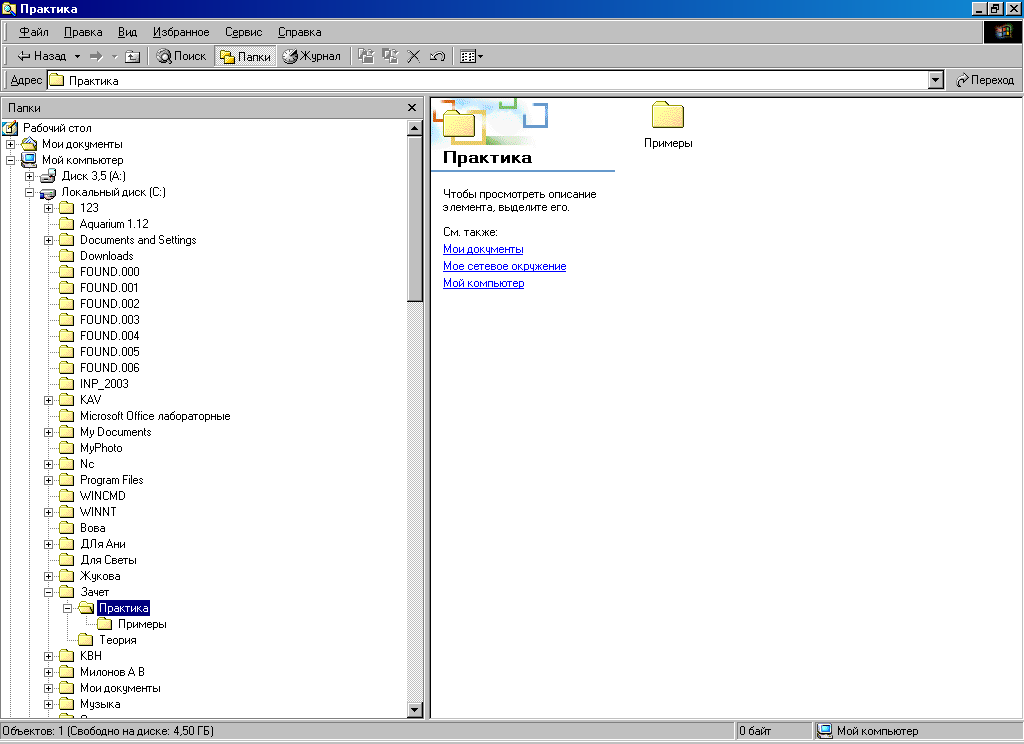 Пример 7.Втекстовом процессореMSWord создать документ содержащий таблицу.Пример 8.В электронной таблице MSExcel рассчитать следующую таблицу и построить диаграмму: Итого начислено = поврем + сдельноУдержано = 15% от Итого начисленоК выдаче = Итого начислено – Удержано8 строка = суммы столбцовКритерии оценки выполнения кейс задачи поучебному предмету ИнформатикаОценка «отлично»  выставляется обучающемуся, еслиработа выполнена полностью;в логических рассуждениях и обосновании решения нет пробелов и ошибок; в решении нет математических ошибок (возможна одна неточность, описка, не являющаяся следствием незнания или непонимания учебного материала).Оценка «хорошо»  выставляется обучающемуся, еслиработа выполнена полностью, но обоснования шагов решения недостаточны (если умение обосновывать рассуждения не являлось специальным объектом проверки);допущена одна ошибка или два-три недочета в выкладках, рисунках, чертежах или графиках (если эти виды работы не являлись специальным объектом проверки).Оценка «удовлетворительно»  выставляется обучающемуся, если:допущены более одной ошибки или более двух-трех недочетов в выкладках, чертежах или графиках, но учащийся владеет обязательными умениями по проверяемой теме.Оценка «неудовлетворительно»  выставляется обучающемуся, если:допущены существенные ошибки, показавшие, что учащийся не владеет обязательными умениями по данной теме в полной мереТЕМЫ ГРУППОВЫХ И/ИЛИ ИНДИВИДУАЛЬНЫХТВОРЧЕСКИХ ЗАДАНИЙ/ПРОЕКТОВпо учебному предмету «Информатика»Групповые творческие задания (проекты):Задание 1.Перевести шестнадцатеричные числа в восьмеричныеА. аbcdВ. 1ffeС. 799a6f3Перевести в десятичную систему счисления следующие числа:А. 1000112В. 1051.36С. 2fb16Преобразовать двоичные числа в восьмеричные и десятичные:А. 101В. 1100100С. 111011Преобразовать восьмеричные числа в шестнадцатеричные:А. 102235В. 177776С. 17332Задание 2.1 Написать программу вычисления площади параллелограмма:Рабочая формула:     s=l*hВид экрана:Вычисление площади параллелограмма.Введите исходные данные:Длина (см) ->9Ширина (см) -> 7.5Площадь параллелограмма:  67.50 кв. см.2 Написать программу вычисления стоимости покупки, состоящей из нескольких тетрадей и карандашей.Вид экрана:Вычисление стоимости покупки.Введите исходные данные:Цена тетради (руб.) ->2.75Количество тетрадей ->5Цена карандаша (руб.) ->0.85Количество карандашей ->2Стоимость покупки:  15.45 руб.Индивидуальные творческие задания (проекты):1 Написать программу вычисления объема цилиндра.Рабочая формула: v=2*3/1415926*r*r*hВид экрана:Вычисление объема цилиндра.Введите исходные данные:Радиус основания (см) ->5Высота цилиндра (см) -> 10Объем цилиндра: 1570.80 кв.см.Задание 1.В текстовом редакторе Word напечатать предлагаемый текст со следующими  заданиями:Протокол №3 заседания студенческого советафакультета от 20.01.22 г.Присутствовали:Сергеев С.С. — председатель,ВариковаП.И., Семенов В.Л.,Труфанова С.Д., Волошко А.М.,Волков К.Г. - члены студсовета,приглашенные - декан факультета Фатеев П.О., кураторы групп.ПОВЕСТКА ДНЯ:1). О проведении дня открытых дверей.2). О предоставлении льготных путевок в студенческий туристический лагерь студентам факультета, сдавшим летнюю сессию на отлично.Задание: текст до слова «Присутствовали» выровнять по центру и назначить шрифт Arial, 14 пунктов, Полужирный;текст до слова «ПОВЕСТКА» выровнять по левому краю, установить отступ первой строки на позицию 9 см., назначить шрифт TimesNewRoman, 10 пунктов, Обычный;текст «ПОВЕСТКА ДНЯ» выровнять по центру и назначить шрифт CourierNew, 16 пунктов, Полужирный;установить отступ первой строки для абзацев, начинающихся с цифр 1) и 2) на 2 см., назначить шрифт TimesNewRoman, 12 пунктов, Наклонный;сохранить напечатанный текст в папке Мои документы, находящейся на диске С, в имени файла указать номер вашей группы.В электронной таблице Excel рассчитать следующую таблицу: Итого начислено = поврем + сдельноУдержано = 15% от Итого начисленоК выдаче = Итого начислено – Удержано8 строка = суммы столбцовВ электронной таблице Excel рассчитать следующую таблицу: Анализ выполнения плана продажи продукции1. Стоим. = Кол-во   Х    Цена2. Наценка = 5% от Стоим.3. НДС = 21% от Стоим.4. Сумма = Стоим. + Наценка   + НДСКритерии оценки за выполнение творческого задания по учебному предмету ИнформатикаОценка «отлично» выставляется обучающемуся, еслиработа выполнена полностью;в логических рассуждениях и обосновании решения нет пробелов и ошибок; в решении нет математических ошибок (возможна одна неточность, описка, не являющаяся следствием незнания или непонимания учебного материала).Оценка «хорошо»  выставляется обучающемуся, еслиработа выполнена полностью, но обоснования шагов решения недостаточны (если умение обосновывать рассуждения не являлось специальным объектом проверки);допущена одна ошибка или два-три недочета в выкладках, рисунках, чертежах или графиках (если эти виды работы не являлись специальным объектом проверки).Оценка «удовлетворительно»  выставляется обучающемуся, если:допущены более одной ошибки или более двух-трех недочетов в выкладках, чертежах или графиках, но учащийся владеет обязательными умениями по проверяемой теме.Оценка «неудовлетворительно»  выставляется обучающемуся, если:допущены существенные ошибки, показавшие, что учащийся не владеет обязательными умениями по данной теме в полной мереКОМПЛЕКТ РАЗНОУРОВНЕВЫХ ЗАДАЧ (ЗАДАНИЙ)по учебному предмету Информатика1 Задачи репродуктивного уровня1	Перевести шестнадцатеричные числа в восьмеричныеА. аbcdВ. 1ffeС. 799a6f32	Перевести в десятичную систему счисления следующие числа:А. 1000112В. 1051.36С. 2fb163	Преобразовать двоичные числа в восьмеричные и десятичные:А. 101В. 1100100С. 1110114	Преобразовать восьмеричные числа в шестнадцатеричные:А. 102235В. 177776С. 173322 Задачи реконструктивного уровня Задание 1.В текстовом редакторе Word напечатать предлагаемый текст со следующими  заданиями:Протокол №3 заседания студенческого советафакультета от 20.01.22 г.Присутствовали:Сергеев С.С. — председатель,ВариковаП.И., Семенов В.Л.,Труфанова С.Д., Волошко А.М.,Волков К.Г. - члены студсовета,приглашенные - декан факультета Фатеев П.О., кураторы групп.ПОВЕСТКА ДНЯ:1). О проведении дня открытых дверей.2). О предоставлении льготных путевок в студенческий туристический лагерь студентам факультета, сдавшим летнюю сессию на отлично.Задание: текст до слова «Присутствовали» выровнять по центру и назначить шрифт Arial, 14 пунктов, Полужирный;текст до слова «ПОВЕСТКА» выровнять по левому краю, установить отступ первой строки на позицию 9 см., назначить шрифт TimesNewRoman, 10 пунктов, Обычный;текст «ПОВЕСТКА ДНЯ» выровнять по центру и назначить шрифт CourierNew, 16 пунктов, Полужирный;установить отступ первой строки для абзацев, начинающихся с цифр 1) и 2) на 2 см., назначить шрифт TimesNewRoman, 12 пунктов, Наклонный;сохранить напечатанный текст в папке Мои документы, находящейся на диске С: в имени файла указать номер вашей группы.В текстовом редакторе Word напечатать предлагаемый текст со следующими заданиями:АВТОБИОГРАФИЯ01.12.21Я, Горина Нина Степановна, родилась 4 мая 1978 г. в г. Москве, в семье научных работников.Отец, Горин Степан Васильевич, — преподаватель, зав. кафедрой программирования. Мать, Горина Екатерина Борисовна, ведущий инженер.В 1985 г. поступила в среднюю школу № 326 Кировского района г. Москвы. В связи с переменой места жительства в 1988 г. перешла в среднюю школу № 1279 Севастопольского района г. Москвы с углубленным изучением иностранного языка.Закончила двухгодичные курсы английского языка «Интенсив». В 1995 г. поступила на факультет «Управления и делопроизводства» Российского государственного гуманитарного университета.Подпись (Н.С. Горина)Задание:  слово «Автобиография» выровнять по центру и назначить шрифт CourierNew, 16 пунктов, Полужирный; текст 01.12.98 выровнять по левому краю, назначить шрифт Arial, 14 пунктов, Обычный; все последующие абзацы до слова «Подпись» выровнять по левому краю, отступ первой строки каждого из абзацев установить на позицию 1,25 см. Назначить каждому абзацу шрифт TimesNewRoman, 12 пунктов, Обычный; слово «Подпись» выровнять по правому краю и назначить шрифт CourierNew, 14 пунктов, Обычный; слову Н.С. Горина назначить шрифт Arial (Кириллица), 14 пунктов, Подчеркнутый.3 Задачи творческого уровня  1 Написать программу вычисления площади параллелограмма:Рабочая формула:     s=l*hВид экрана:Вычисление площади параллелограмма.Введите исходные данные:Длина (см) ->9Ширина (см) -> 7.5Площадь параллелограмма: 67.50 кв.см.2 Написать программу вычисления стоимости покупки, состоящей из нескольких тетрадей и карандашей.Вид экрана:Вычисление стоимости покупки.Введите исходные данные:Цена тетради (руб.) ->2.75Количество тетрадей ->5Цена карандаша (руб.) ->0.85Количество карандашей ->2Стоимость покупки:  15.45 руб.3 Написать программу вычисления объема цилиндра.Рабочая формула:     v=2*3/1415926*r*r*hВид экрана:Вычисление объема цилиндра.Введите исходные данные:Радиус основания (см) ->5Высота цилиндра (см) -> 10Объем цилиндра: 1570.80 кв.см.Критерии оценки выполнения задачи (задания) по учебному предмету ИнформатикаОценка «отлично»  выставляется обучающемуся, еслиработа выполнена полностью;в решении нет математических ошибок (возможна одна неточность, описка, не являющаяся следствием незнания или непонимания учебного материала).Оценка «хорошо»  выставляется обучающемуся, еслиработа выполнена полностью, но обоснования шагов решения недостаточны;допущена одна ошибка или два-три недочета в выкладках, рисунках, чертежах или графиках (если эти виды работы не являлись специальным объектом проверки).Оценка «удовлетворительно»  выставляется обучающемуся, если:допущены более одной ошибки или более двух-трех недочетов в выкладках, но учащийся владеет обязательными умениями по проверяемой теме.Оценка «неудовлетворительно»  выставляется обучающемуся, если:допущены существенные ошибки, показавшие, что учащийся не владеет обязательными умениями по данной теме в полной мере.Приложение БСтатусДолжностьИ.О. ФамилияРазработчикСт. преподавательС. Ю. ФетисоваЭкспертКоммерческий директор ООО «ЦентрИТ»Т.Б.Гаськова№ Контролируемые знания и уменияКонтролируемые модули, разделы (темы) предмета*Наименование оценочного средства** Знать: основные методы, способы и средства получения, хранения, обработки информации в среде современных программ; назначение и функции операционных системУметь: оперировать различными видами информационных объектов с помощью компьютера, соотносить полученные результаты решений с реальными объектами;распознавать и описывать информационные процессы в социальных, экономических и технических системах, принципы функционирования этих средств и методы управления ими;просматривать, создавать, обрабатывать, сохранять результаты в среде офисных и других программ, получать необходимую информацию по запросу;наглядно представлять числовые показатели и динамику их изменения с помощью программ деловой графикиРаздел1.Представление информации в ЭВМРаздел2.Технические средства реализации информационных процессовРаздел3.Программные средства реализации информационных процессовРаздел4.Концепция электронного офиса.Раздел5.Информационные технологии для решения задач экономикиРаздел6. Компьютерные сети и интернет-технологииРаздел7. Основы защиты информации и информационной безопасностиОпросДокладТестыКонтрольная работаНазначениеУстройство1. Устройство ввода1. Устройство вводаа) монитора) монитор2. Устройства вывода2. Устройства выводаб) принтерб) принтерв) дискетав) дискетаг) сканерг) сканерд) дигитайзерд) дигитайзер Исполняемые программы1)htm, html Текстовые файлы2) bas, pas, cpp Графические файлы3) bmp, gif, jpg, png, pdsWeb-страницы4) exe, com Звуковые файлы5) avi, mpeg Видеофайлы6) wav, mp3, midi, kar, oggКод (текст) программы на языках программирования7) txt, rtf, docА45Ж136СС81CD45122АДиаграммаБлок ячеекСтрокаЗапросСтолбецРегистрационный номерЗаданная в формуле абсолютная ссылка при копировании в другие ячейки не изменяетсяЗаданная в формуле абсолютная ссылка при копировании в другие ячейки изменяетсяЗаданная в формуле абсолютная ссылка изменяется при копировании  в другие ячейки этого же столбца и не изменяется при копировании в другие ячейки этой же строкиЗаданная в формуле абсолютная ссылка изменяется при копировании в другие ячейки этой же строки и не изменяется при копировании в другие ячейки этого же столбцаЗаданная в формуле относительная ссылка при копировании в другие ячейки не изменяетсяЗаданная в формуле относительная ссылка при копировании в другие ячейки изменяетсяЗаданная в формуле относительная ссылка изменяется при копировании в другие ячейки этого же столбца и не изменяется при копировании в другие ячейки этой же строкиЗаданная в формуле относительная ссылка изменяется при копировании в другие ячейки этой же строки и не изменяется при копировании в другие ячейки этого же столбцаD1$D$1$D1D$1НомерФамилия, имяМатематикаФизикаИнформатикаСредний балл1Алексеев Пётр4554,672Быкова Светлана5454,673Гордеев Иван3443,674Зайцева Анна4343,67Номер картыФамилия покупателяЦена первой покупкиЦена второй покупкиСкидкаОбщая стоимость покупок43112Краснов А.П.14235,651564,781580,5014219,9376452Еленко И.Н.15785,341407,641345,7615847,2224513Михеева Е.А.18456,231248,001784,5417919,6998124ШахноваМ.И.19945,561320,541800,6419465,46единицы  переноса112322211211052 14221210   01252   025  2   05    2   10Оперативная памятьОперативная памятьОперативная памятьОперативная памятьЗапоминающие устройстваЗапоминающие устройстваЗапоминающие устройстваЗапоминающие устройстваЗапоминающие устройстваЗапоминающие устройстваЗапоминающие устройстваЗапоминающие устройстваБазоваяБазоваяРасширеннаяРасширеннаяCD-ROMCD-ROMЖесткий дискЖесткий дискГибкий дискГибкий дискСтримерСтримерОбъем640 kb640 kb64 Mb64 Mb600 Mb600 Mb8 Gb8 Gb1,44 Mb1,44 Mb2306000 Mb2306000 MbСкоростьЗависит от типа носителяЗависит от типа носителяЗависит от типа носителяЗависит от типа носителяЗависит от типа носителяЗависит от типа носителяЗависит от типа носителяЗависит от типа носителяЗависит от типа носителяЗависит от типа носителяЗависит от типа носителяЗависит от типа носителяПараметры10 нс60 нс10 нс60 нс150 kb/s1800 kb/s2
Mb/s10
Mb/s100 kb/s300 kb/s100 kb/s600 kb/s№Ф.И.О.Сумма начисленийСумма начисленийИтогоначисленоУдержаноК выдаче№Ф.И.О.повремсдельноИтогоначисленоУдержаноК выдачеБорисов69,23259,45Захаров45,89156,12Петрова78,23199,58Сидорова49,32658,23Кирова753,12845,12Ельцев456,7878,35Мурлаков76,2395,36ИТОГО№Ф.И.О.Сумма начисленийСумма начисленийИтого начисленоУдержаноК выдаче№Ф.И.О.повремсдельноИтого начисленоУдержаноК выдачеБорисов69,23259,45Захаров45,89156,12Петрова78,23199,58Сидорова49,32658,23Кирова753,12845,12Ельцев456,7878,35Мурлаков76,2395,36ИТОГО№Наименование продукцииЕд-цаизмер.Кол-воЦенаСтоим.НалогиНалогиСумма№Наименование продукцииЕд-цаизмер.Кол-воЦенаСтоим.НаценкаНДССумма1.Зернокг15988,502.Овощикг45686,003.Молокол78952,504.Фруктыкг21367,505.Мясокг789432,00